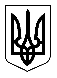 УкраїнаМЕНСЬКА МІСЬКА РАДАМенського району Чернігівської області(сорокова сесія сьомого скликання )РІШЕННЯ10 липня 2020 року	№ 290Про виготовлення проєкту землеустрою щодо відведення земельної ділянки зі зміною цільового призначення за межами с. ВеличківкаРозглянувши звернення в.о. старости Величківського старостинського округу Яковенко Т.М. про виготовлення проєкту землеустрою щодо відведення земельної ділянки зі зміною цільового призначення з земель запасу на землі для громадських пасовищ, площею 3,00 га кадастровий номер 7423081800:03:000:0928, за межами с. Величківка, Менського району, керуючись Земельним кодексом України, Законом України „Про місцеве самоврядування в Україні”, та розпорядженням Кабінету Міністрів України від 31.01.2018 року №60-р, Менська міська радаВИРІШИЛА:Замовити виготовлення проєкту землеустрою щодо відведення земельної ділянки зі зміною цільового призначення з земель запасу на землі для громадських пасовищ, площею 3,00 га кадастровий номер 7423081800:03:000:0928, за межами с. Величківка, Менського району.2. Контроль за виконанням рішення покласти на постійну комісію з питань містобудування, будівництва, земельних відносин та охорони природи, згідно до регламенту роботи Менської міської ради сьомого скликання та на заступника міського голови з питань діяльності виконкому Гайдукевича М.В.Міський голова	Г.А. Примаков